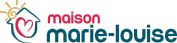 Formulaire de référence pour entraide familiale(Prière de remplir toutes les cases du formulaire ci-dessous)Date de la demandeNom de l'organismeNom de/du référant-eAdresse e-mailNuméro de téléphone   Nom de la/du client-eNom du/de la conjoint(e), si applicableNombre de personnes vivantes avec le/la client-eRaisons de la référenceCommentaires